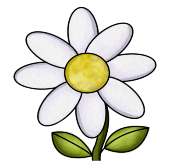 Terra Grootartikelnummer + omschrijvingeenheden per besteleenheidbesteleenheidminimum voorraadmaximum voorraadinkoop prijs/eenheidverkoop prijs/eenheid001:Schroeven koper 38 mm: 50 stuks6 doosjes /doos1 doos5 doosjes20 doosjes€ 0,30€ 1,20010: Las electroden 50 stuks5 dozen1 doos5 dozen10 dozen€ 28,10€ 35,75004:Kippenvoer Garvo Alfa –mix 15 kg3 zakken/ doos1 doos5 zakken10 zakken€ 8,95€ 13,95002:Caoutchouc 1 cm breed15 rollen/ doos1 doos3 rollen10 rollen€ 9,95€ 14,95005:Koemestkorrels 10 kg5 zakken/ doos1 doos3 zakken10 zakken€ 3,50€ 6,95003:Potgrond 10 LEenheid per pallet; 100 L1 pallet200 L800 L€2,30€ 4,10006:Regenbooglint 40 mm5 rollen / doos1 doos5 rollen15 rollen€ 1,75€ 3,10007:Peterselie zaad Amsterdamse snij10 gram10 zakjes / doos1 doos10 zakjes80 zakjes€ 0,65€1,10artikelnummer + omschrijvingeenheden per besteleenheidbesteleenheidminimum voorraadmaximum voorraadinkoop prijs/eenheidverkoop prijs/eenheid008:Wikkeldraad20 rollen/ doos1 doos20 rolletjes100 rolletjes€ 0,40€ 0,99009:Kippenvoer Kasper Faunafood 15 kg korrel1 zak1 zak3 zakken8 zakken€ 11,35€ 19,55011:Gerbera’s 30 stuks1 doos50 stuks300 stuks€ 0,65€ 1,05012:Aardappels vast kokend 5 kg10 zakken1 doos10 zakken80 zakken€ 0,60€ 0,95013:Bio Rundergehakt 500 gram10 pakjes x 500 gram / doos1 doos5 pakjes20 pakjes€ 2,35€ 4,60014:Eikenbladsla melange 100 gram25 zakjes / doos1 doos25 zakjes100 zakjes€ 0,80€ 1,25015:Jonagold appels 5kg50 stuks/ doos1 doos100 stuks500 stuks€ 0,90€ 1,40